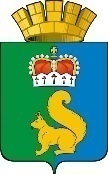 ПОСТАНОВЛЕНИЕАДМИНИСТРАЦИИ ГАРИНСКОГО ГОРОДСКОГО ОКРУГАВ соответствии с Федеральным законом от 24.07.2007 г.  № 209 - ФЗ «О развитии малого и среднего предпринимательства в Российской Федерации», Постановлением главы Гаринского городского округа от 10.05.2018 г. №79 «Об утверждении Порядка формирования и реализации муниципальных программ Гаринского городского округа», руководствуясь Уставом Гаринского городского округа,ПОСТАНОВЛЯЮ:1. Утвердить муниципальную программу «Содействие развитию малого и среднего предпринимательства в Гаринском городском округе на 2019-2024 годы» (прилагается).2. Признать утратившим силу с 01 января 2019 года Постановление главы Гаринского городского округа от 03.10.2014 г. № 404 «Об утверждении муниципальной программы «Содействие развитию малого и среднего предпринимательства в Гаринском городском округе на 2014-2020 годы», с внесенными изменениями от 17.12.2014 г. № 530, от 02.04.2015 г. № 144, от 08.06.2015 г. № 235, от 24.12.2015 г. № 156, от 23.12.2016 г. № 408.3. Настоящее постановление вступает в силу с 01 января 2019 года.4. Настоящее постановление подлежит обязательному опубликованию (обнародованию).5. Контроль за исполнением настоящего постановления оставляю за собой.Глава Гаринского городского округа                                                         С.Е. Величкоот 27.08.2018 г.п.г.т. Гари№ 48Об утверждении муниципальной программы «Содействие развитию малого и среднего предпринимательства в Гаринском городском округе на 2019-2024 годы»